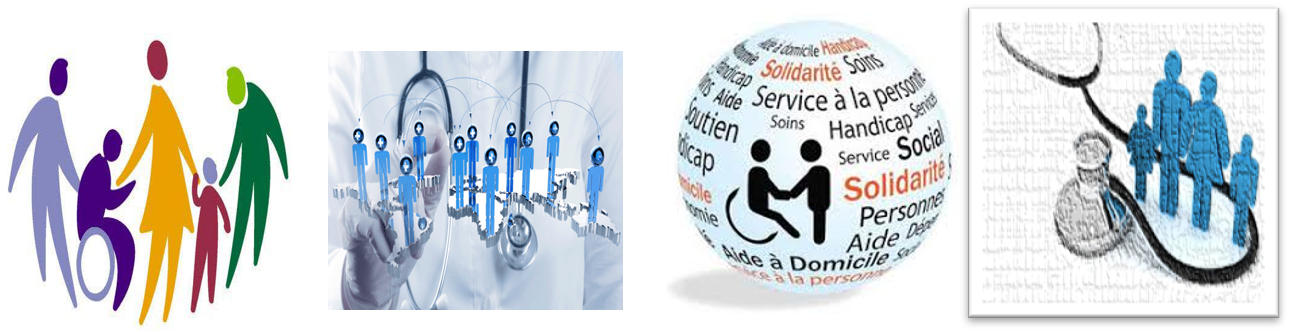 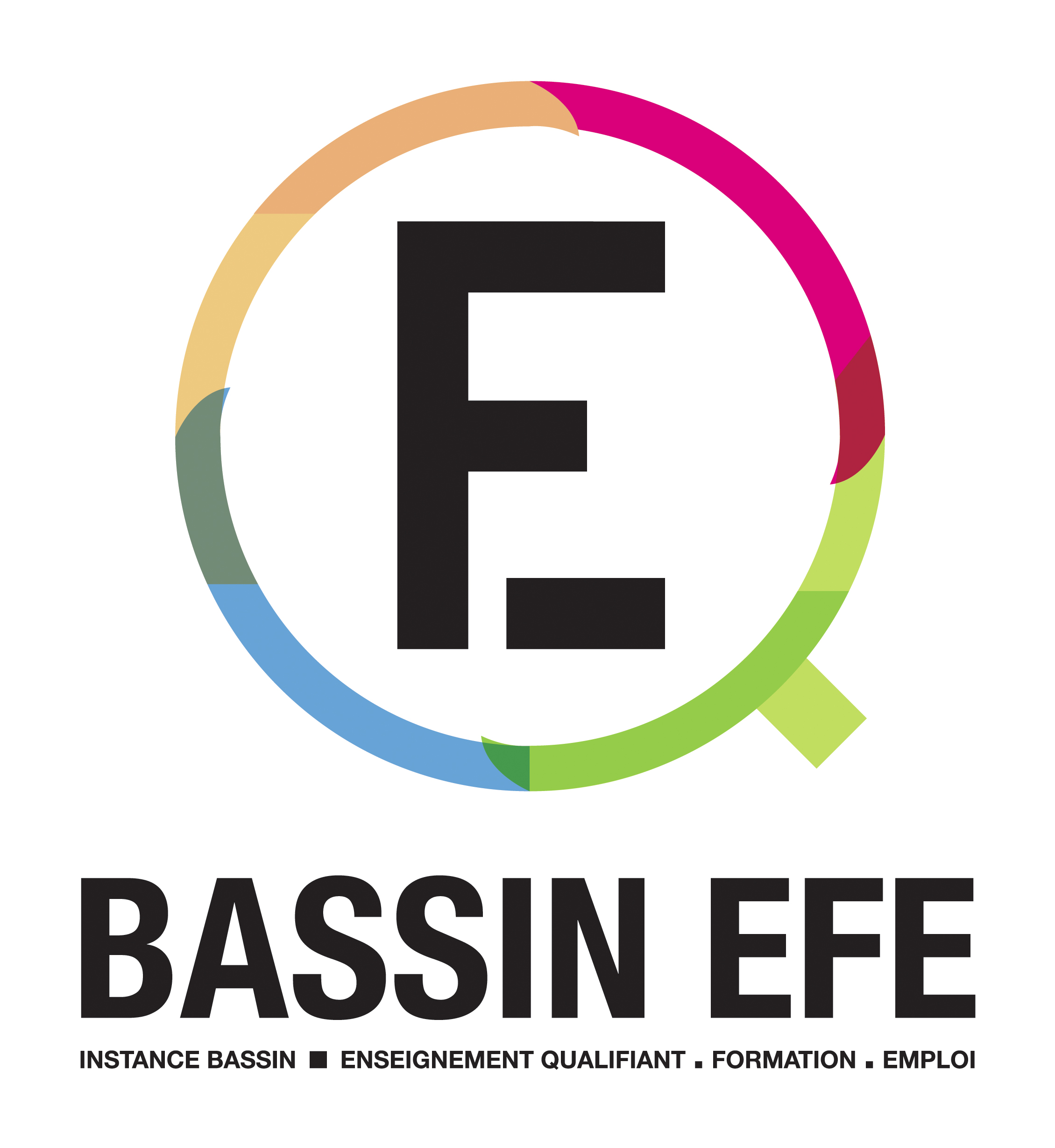 J1506 Infirmier de soins généraux Le métier d’infirmier généraliste présente depuis plusieurs années des difficultés en termes de recrutement et est de nouveau aujourd’hui considéré comme en pénurie. Le métier est très attractif sur le marché de l’emploi et considéré comme métier d’avenir dont le contenu évolue. Faisant face à diverses évolutions (nouvelles pathologies, nouveaux médicaments, nouvelles techniques de soins, nouveaux outils, nouvelles pratiques), le métier devrait poursuivre son évolution vers plus de spécialisations tout en mettant en œuvre les différenciations de tâches autrement réparties sur les différents métiers de la ligne des soins (aide-soignant, médecin généraliste). Recommandation de l’Instance Bassin EFE Hainaut-Centre 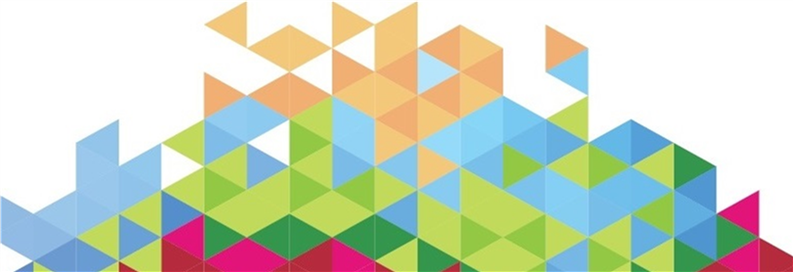 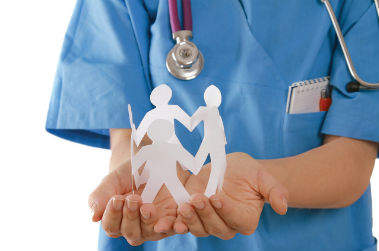 Où se former ?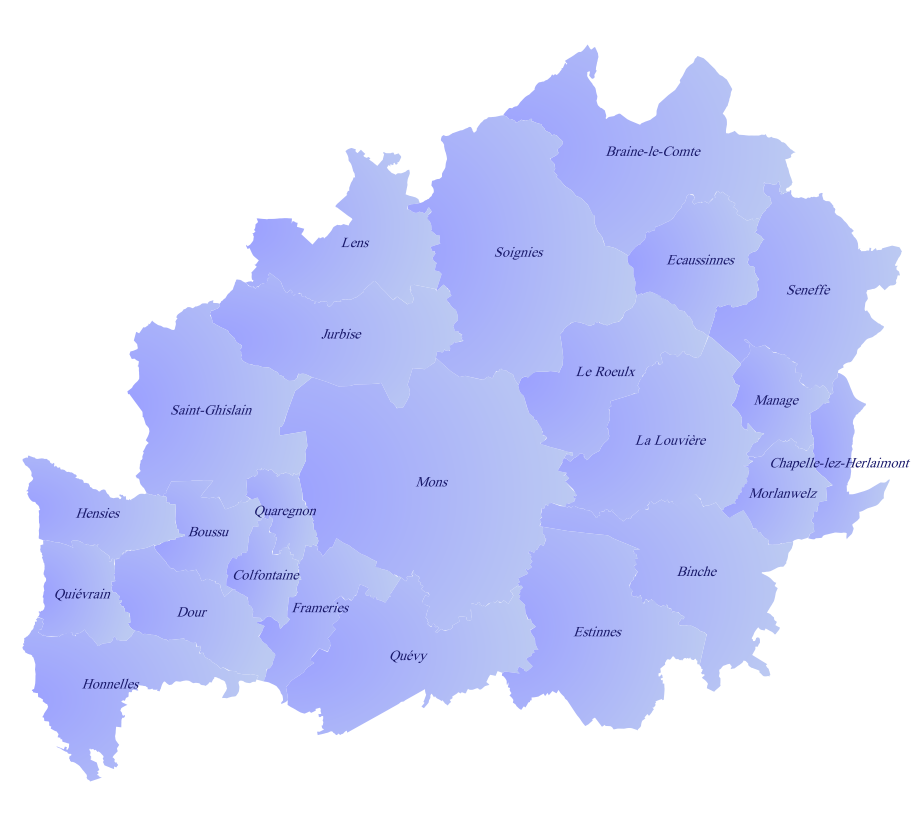 Chiffres clés de l’emploi et de la formation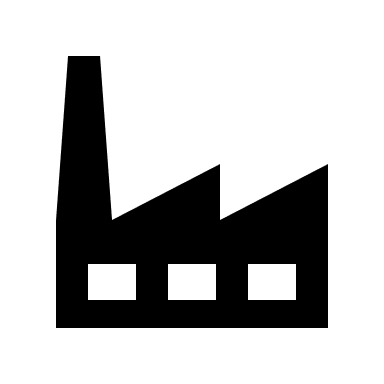 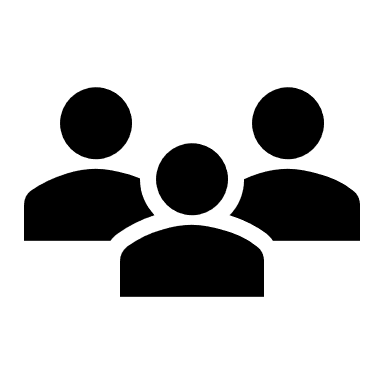 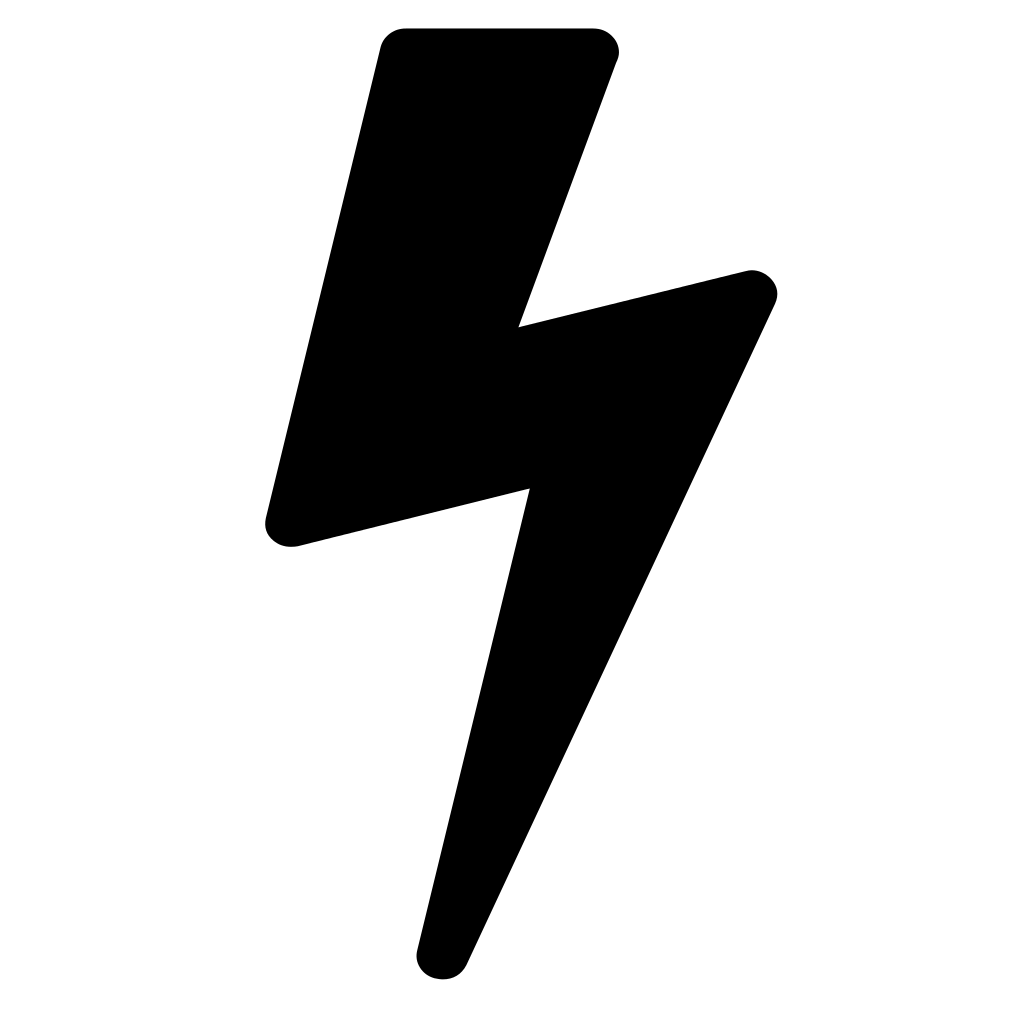 GlossaireLégende Offre d’enseignement et de formation sur le Bassin EFE Hainaut-CentreEnseignement secondaire ordinaire de plein exercice du qualifiant sur base des effectifs au 3ème et 4ème degré 2018-2019.Enseignement secondaire ordinaire en alternance sur base des effectifs au 3ème et 4ème degré 2018-2019Enseignement secondaire ordinaire de plein exercice du qualifiant et Enseignement secondaire ordinaire en alternance)Enseignement spécialisé du qualifiant sur base des effectifs du 3ème degré, Forme 3- phase 3 et Forme 4 – 3ème degré 2018-2019Enseignement de promotion sociale sur base des effectifs 2018-2019 IFAPME sur base des effectifs 2018-2019FOREM sur base des contrats de formation 2019Centres de Compétence sur base des contrats de formation 2019 + Centres de compétences hors FOREM (ASBL)CISP sur base des effectifs 2018Centre de validation des compétences sur base des épreuves de validation des compétences 2019Thématique commune 2020"Création" et "Adaptation"L’IBEFE constate des difficultés croissantes en matière de recrutement notamment dans le secteur des maisons de repos et sur certaines spécialités ciblées (Psychiatrie, Oncologie, Gériatrie, ...). L’offre de formation paraissant suffisante sur le Bassin, l’IBEFE souhaite promouvoir le métier et valoriser les filières de formation qui font face à une diminution inquiétante des effectifs. Pour l’ensemble des métiers de la Santé, l’IBEFE identifie un besoin de formation transversale pour mieux préparer les candidats à la charge psychologique de leur future fonction. Elle souhaite également une meilleure intégration des évolutions technologiques et numériques dans les contenus de formation.Ces enjeux sont particulièrement mis en exergue par la crise sanitaire.                                  +10%                              par rapport                                  à 201520% de l'emploi salarié du BassinIndice de spécialisation  1,3par rapport à la WallonieDiplôme exigé dans les offres d’emploi :50% des offres nécessitent un diplôme du supérieur, 20% des offres indiquent la mention "Autres" et 18% ne renseignent pas de diplôme La demande d’emploi 2019Les candidats en formation et enseignement Thématiques communes Métier défini par l’Instance Bassin EFE comme étant prioritaire pour orienter la création ou le maintien d’une offre d’enseignement /formation dans un Bassin donné, ou métier dont le contenu des cours ou les modalités d’apprentissage doivent être adaptés.Indice de spécialisation Part du secteur dans le Bassin, divisé par la part du secteur en FWB/Wallonie.  Un indice de spécialisation supérieur à 1 signifie une part plus importante dans le Bassin que dans les autres Bassins.Métier critique Métier pour lequel l’analyse, à partir des opportunités d’emploi gérées par le FOREM, a mis en évidence une difficulté de recrutement liée à des causes qualitatives : profil de candidats non adaptés, ...Métier en pénurie Métier pour lequel l’analyse, à partir des opportunités d’emploi gérées par le FOREM, a mis en évidence une difficulté de recrutement liée à des causes quantitatives : trop peu de candidats pour un métier donné.Indice d’attractivité Établit par le Forem, l’indice combine plusieurs indicateurs : le ratio réserve de main d’œuvre/ opportunités d’emploi du métier ; le taux de satisfaction des offres d’emploi diffusées par le FOREM ; le taux de sortie à l’emploi des demandeurs d’emploi positionnés principalement sur le métier.